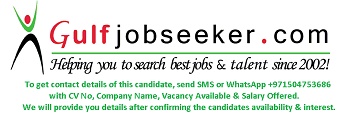  Gulfjobseeker.com CV No:  255519E-mail: gulfjobseeker@gmail.comTECHNICAL Knowledge:                                    BASIC COMPUTER KNOWLEDGE BROWSING INTERNET  EMPLOYMENT TRAINING  AND EXPERIENCE1 Month experience as ANASWAR TRAVELS, CALICUT2 Months experience as RIYA TOURS &TRAVELSINTERESTCustomer Service Airlines Airport OperationHOBBIES TravellingBrowsing InternetCookingINTER PERSONAL SKILLS Pleasing personality Good communication skillSelf controlTime management skillWillingness to learn and clear communication